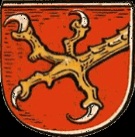 Муниципальное бюджетное общеобразовательное учреждение «Средняя школа поселка Домново» Правдинского городского округаРАБОЧАЯ ПРОГРАММАпо художественно – эстетическому  развитию детей  третьего   года обучения по программе И.Г. Галянт «Музыкальное развитие детей 2-8 лет» модуль  - «Музыкальная деятельность»2021 г.п. ДомновоАннотацияРабочая программа (далее - Программа) по «Музыкальной деятельности» для детей 4-5 лет является составной частью основной образовательной программы дошкольного образования МБОУ «Средняя школа поселка Домново», и составлена на основе использования образовательной программы дошкольного образования «Радуга» / под редакцией  Т.И. Гризик, Т.Н. Доронова, Е.А. Екжанова, Е.В. Соловьева, С.Г. Якобсон, в соответствии с Федеральным законом от 29 декабря 2012 г. № 273- ФЗ "Об образовании в Российской Федерации" Федеральным государственным образовательным стандартом дошкольного образования на основании Приказа Минобрнауки России от 17.10.2013 N 1155 "Об утверждении федерального государственного образовательного стандарта дошкольного образования" (Зарегистрировано в Минюсте России 14.11.2013 N 30384.Планируемые результаты освоения модуляК концу учебного года достигается следующий результат. Ребёнок:-Овладевает культурой слушания. Легко различают не только первичные жанры музыки, но и виды музыкальных произведений, вникают в эмоционально - образное содержание музыки.-Воспринимают форму произведения, чувствуют смену характера музыки, динамику развития музыкального образца. Они выделяютбольшинство средств музыкальной выразительности, некоторые интонационные ходы. -Интенсивно продолжают развиваться музыкально - сенсорные способности: дети могут различать выразительные отношения музыкальных звуков-Далее активизируются такие музыкальные способности, как ладовысотный слух: дети распознают интонационно - мелодические особенности музыкального произведения. - Интенсивное развитие умственных способностей детей влияет на формирование музыкального мышления: они готовы к анализу относительно сложного музыкального произведения, его оценке, могут сравнивать, обобщать некоторые из них по какому - либо признаку (жанру, характеру, содержанию).Дети любят петь, овладевая разнообразным по тематике репертуаром. Голос становится звонче, для большинства детей характерен диапазон в пределах ре—си первой октавы; налаживается вокально - слуховая координация.Осознанно следит за правильностью певческой интонации, контролирует себя, исправляет неточности своего пения ( но лучше слышит пение сверстника).-Дети могут выразительно петь не только напевно, но и отрывисто, если это необходимо для отображения содержания и настроения песни. Они способны петь на одном дыхании целые фразы песни, певческая дикция у большинства детей правильная.Хоровое пение отличается слаженностью голосов по тембру и динамическим оттенкам.На шестом году жизни продолжается дальнейшее физическое и психическое развитие ребёнка: формируется осанка, движения становятся более свободными и выразительными, а в ребёнка: формируется осанка, сюжетных играх, танцах - более осмысленными и управляемыми, слаженными, уверенными.-Дети на шестом году жизни желают овладевать игровыми навыками и танцевальными движениями, требующими ритмичности и координированности исполнения, стремятся пополнять имеющийся запас игровых и танцевальных умений. Они легко ориентируются в пространстве помещения, довольно непринуждённо выполняют основные движения. -Большинство детей с удовольствием включаются в творческие игровые ситуации, в свободные пляски; любят придумывать свои танцы, главным образом на ос основе знакомых движений.Готовность детей заниматься музицированием на инструментах.Учебный план.Календарно – тематический план Литература- И.Г.Галянт «Музыкальное развитие детей 2-7 лет».«Согласовано» наПедагогическом советеМБОУ  «Средняя школапоселка Домново»   протокол № 1 от   .      .2021Элементарное музицирование18Активное слушание музыки18Игры со звуком18Пение1872неделя№ТемаЗадачиМетодическое пособиеМатериалы и оборудованиеСентябрьСентябрьСентябрьСентябрьСентябрьСентябрь11Игра с куклой - дирижером«Здравствуйте»Развивать эмоциональную отзывчивость и речевую активность, интонации голоса, используя, используя изменение высоты, динамики, тембр голоса.Методическое пособие И.Г. ГалянтИгрушка кукла12Игра -знакомство«Человечек»Находить и использовать звучащие жесты для сопровождения ритма имени.-:--23Игра со звуком«Музыка во мне»Учить детей находить звучащие жесты своего тела; прислушиваться к многообразию тембров звучащих жестов; помочь детям осознать, что звук живет везде: в теле человека, в предметах, в природе, в космосе, в тишине.-:--4Пальчиковая игра «Смешные человечки»Находить и использовать звучащие жесты для сопровождения ритма.-:--35Игра «Под сосной»Находить и использовать звучащие жесты для сопровождения ритма.-:--6Игры с палочками «Делай, как я!»Научить детей реагировать на смену движения по показу педагога.-:-палочки47Игра «Пельмешки»Научить детей реагировать на смену движения по показу педагога.-:-палочки8Музицирование. Игра «Изобретатели»Познакомить детей со звуковыми свойствами музыкальных инструментов; учить детей самостоятельно собирать детали музыкальных инструментов в одно целое; познакомить с различными способами получения звука.-:-Музыкальные инструментыоктябрьоктябрьоктябрьоктябрьоктябрьоктябрь19Игра-знакомство «Здравствуйте, ручки»…Учить детей находить звучащие жесты своего тела; прислушиваться к многообразию тембров звучащих жестов.-:--10Игра-знакомство «Игра с барабаном»Побуждать детей к активному участию в игре.-:-барабан211Игра со звуком «Музыка вокруг нас»Учить прислушиваться к многообразию звуков окружающих предметов, к многообразию звуков окружающего мира.-:--12Пальчиковая игра «Ладушки»Побуждать детей к активному участию в игре.-:--313Пальчиковая игра «Дом»Побуждать детей к активному участию в игре.-:--14Игра с палочками «скачите, палочки»Учить детей ритмично  использовать палочки для сопровождения ритма-:-палочки415Игра с палочками «Буратино»Учить детей ритмично  использовать палочки для сопровождения ритма-:-палочки16Музицирование. Игра «Волшебные звуки»Знакомить детей с музыкальными инструментами, их устройством, звучанием; учить детей определять, на что похож звук (звуки леса, животных, птиц, звуки окружающих предметов, звуки улицы); приобретать навыки игры на музыкальных инструментах.-:-Металлофон, ксилофон, тарелканоябрьноябрьноябрьноябрьноябрьноябрь117Игра -приветствие «Здравствуйте»Побуждать детей к активному участию в игре.-:--18Игра с куклой «Знакомство»Учить детей находить звучащие жесты своего тела; прислушиваться к многообразию тембров звучащих жестов.-:-кукла219Пальчиковая игра «Теремок»Учить детей находить звучащие жесты своего тела; прислушиваться к многообразию тембров звучащих жестов.-:--20Пальчиковая игра «Семья могучая!Учить детей находить звучащие жесты своего тела; прислушиваться к многообразию тембров звучащих жестов.-:--321Игра с палочками «Дождик»Учить детей ритмично  использовать палочки для сопровождения ритма-:-палочки22Музицирование. Игра «Знакомство»Развивать у детей желание играть на музыкальных инструментах; учить детей играть на детских музыкальных инструментах, изобретая различные звуки; различать звучание музыкальных инструментов.-:-Детские музыкальные инструменты423Музицирование. Игра «Знакомство»Развивать у детей желание играть на музыкальных инструментах; учить детей играть на детских музыкальных инструментах, изобретая различные звуки; различать звучание музыкальных инструментов.-:-Детские музыкальные инструменты24Игра -движение «Не морозь!»Побуждать детей к активному участию в игре.-:--декабрьдекабрьдекабрьдекабрьдекабрьдекабрь125Танец «Здравствуйте»Научить детей реагировать на смену движения по показу педагога.-:--26Игра «ЗнакомствоНаучить детей реагировать на смену движения по показу педагога.-:--227Пальчиковая «Вьюги»Научить детей реагировать на смену движения по показу педагога.-:--28Пальчиковая игра «Два кольца»Побуждать детей к активному участию в игре.-:--329Игра с палорчками «Ток-ток»Учить детей ритмично  использовать палочки для сопровождения ритма-:-палочки30Игра с палочками «Мои ного-ваши руки»Учить детей ритмично  использовать палочки для сопровождения ритма-:-палочки431Музицирование. Игра «Снежная сказка»Учить детей бережно относиться к музыкальным инструментам, к звуку.-:--32Работа с голосом. Игра «Мой портрет»Подготавливать голосовой аппарат детей к пению; обыгрывать движения звуками.-:--январьянварьянварьянварьянварьянварь133Игра-знакомство «Игра с мячом»Побуждать детей к активному участию в игре.-:-мяч34Пальчиковая игра «Снег»Побуждать детей к активному участию в игре-:--235Игра с палочками «Подмигну»Учить детей находить варианты игры на палочках, проявляя самостоятельное творчество-:-палочки36Игра с палочками «Будет бал»Учить детей находить варианты игры на палочках, проявляя самостоятельное творчество-:-палочки337Музицирование. Игра «Кукла-дирижер»Учить детей играть на детских музыкальных инструментах, изобретая различные звуки; различать звучание одного инструмента и звучание всего оркестра; развивать у детей внимание при смене действия дирижера.-:-Детские музыкальные инструменты38Музицирование. Игра «Кукла-дирижер»Учить детей играть на детских музыкальных инструментах, изобретая различные звуки; различать звучание одного инструмента и звучание всего оркестра; развивать у детей внимание при смене действия дирижера.-:-Детские музыкальные инструментыфевральфевральфевральфевральфевральфевраль139Игра-приветствие«ла-ма-на-ча»Учить детей менять движения со сменой музыки.-:-Погремушка,колокольчик40Пальчиковая игра «Кошка»Учить детей менять движения со сменой музыки.-:--241Пальчиковая игра «Кузнец»Побуждать детей к активному участию в игре-:--42Игра с палочками «Лягушенок»Учить детей находить варианты игры на палочках, проявляя самостоятельное творчество-:-палочки343Импровизация «Ритмульки»Научить детей придумывать ритмический рисунок и передавать его игрой на палочках-:-палочки44Работа с голосом. Игра «Коробочка с красной нитью»Учить детей находить свой любимый звук и интонировать его; учить детей рисовать партитуру и петь по ней -:-Коробочка с нитью445Музицирование. Игра «Я пою на одном звуке»Учить детей декламировать на одном звуке в свободном ритме; научить соединять пение с игрой на металлофоне.-:-металлофон46Игра -движение «ладушки»Побуждать детей к активному участию в игре-:--мартмартмартмартмартмарт147Игра-знакомство «Солнышко»Побуждать детей к активному участию в игре-:--48Игра-знакомство «Колокольчик»Учить детей находить свой любимый звук и интонировать его.-:-колокольчик249Пальчиковая игра «Кошки-мышки»Учить детей находить свой любимый звук и интонировать его.-:-колокольчик50Пальчиковая игра «Хорошо»Побуждать детей к активному участию в игре-:--351Игра с палочками «Трали-вали»Учить детей находить варианты игры на палочках, проявляя самостоятельное творчество-:-палочки52Пальчиковая игра «Лягушки»Учить детей находить варианты игры на палочках, проявляя самостоятельное творчество-:-палочки453Музицирование. Игра «Флейта-дирижер»Учить слушать звучание флейты, реагируя на окончание звучания; помогать приобретать навыки игры на музыкальных инструментах; различать звучание одного инструмента – соло и звучание всего оркестра -тутти.-:-Флейта, детские музыкальные инструменты.54Игра-распевание «Цык-Цыбек»55Пальчиковая игра «Лягушки»Учить детей находить варианты игры на палочках, проявляя самостоятельное творчество-:-палочки556Музицирование. Игра «Я пою на одном звуке»Учить детей декламировать на одном звуке в свободном ритме; научить соединять пение с игрой на металлофоне.-:-металлофонапрельапрельапрельапрельапрельапрель157Игра «Здравствуйте»Побуждать детей к активному участию в игре-:--58Игра с самолетом «ЗнакомствоУчить детей имитировать звуки: высоко, низко. Звучащие жесты.-:-Бумажный самолетик259Пальчиковая игра «Пошли пальчики гулять»Побуждать детей к активному участию в игре-:--60Игра в парах «Сороконожки»Побуждать детей к активному участию в игре-:--361Игра с палочками «Помощники»Учить детей находить варианты игры на палочках, проявляя самостоятельное творчество-:-палочки62Игра в парах «Сороконожки»Побуждать детей к активному участию в игре-:--463Игра с палочками «Помощники»Учить детей находить варианты игры на палочках, проявляя самостоятельное творчество-:-палочки64Игра с палочками «Прыг-скок»Учить детей находить варианты игры на палочках, проявляя самостоятельное творчество-:-палочкимаймаймаймаймаймай165Игра -приветствие «Разбудим»Побуждать детей к активному участию в игре-:--66Игра-знакомство «Меня зовут»Побуждать детей к активному участию в игре-:--267Игра «Маша»Побуждать детей к активному участию в игре-:--68Игра с палочками «Кузнечики»Учить детей находить варианты игры на палочках, проявляя самостоятельное творчество.-:-палочки369Игра с палочками «Маленькие мушки»Учить детей находить варианты игры на палочках, проявляя самостоятельное творчество.-:-палочки70Работа с голосом. Игра «Насос»Учить детей равномерно распределять дыхание во время произнесения звука.-:--471Музицирование. Игра «Волшебный лес»Учить детей самостоятельно общаться с музыкальным инструментом, использовать в игре различные способы получения звука, реагировать на движения дирижера изменением динамики исполнения, различать звучание одного инструмента и звучание всего оркестра, слушать звуки своего инструмента.-:-Детские музыкальные инструменты.72Игра-движение «Пальчик-пальчик, поворот»Побуждать детей к активному участию в игре.-:--Итого: 72 часаИтого: 72 часаИтого: 72 часаИтого: 72 часаИтого: 72 часаИтого: 72 часа